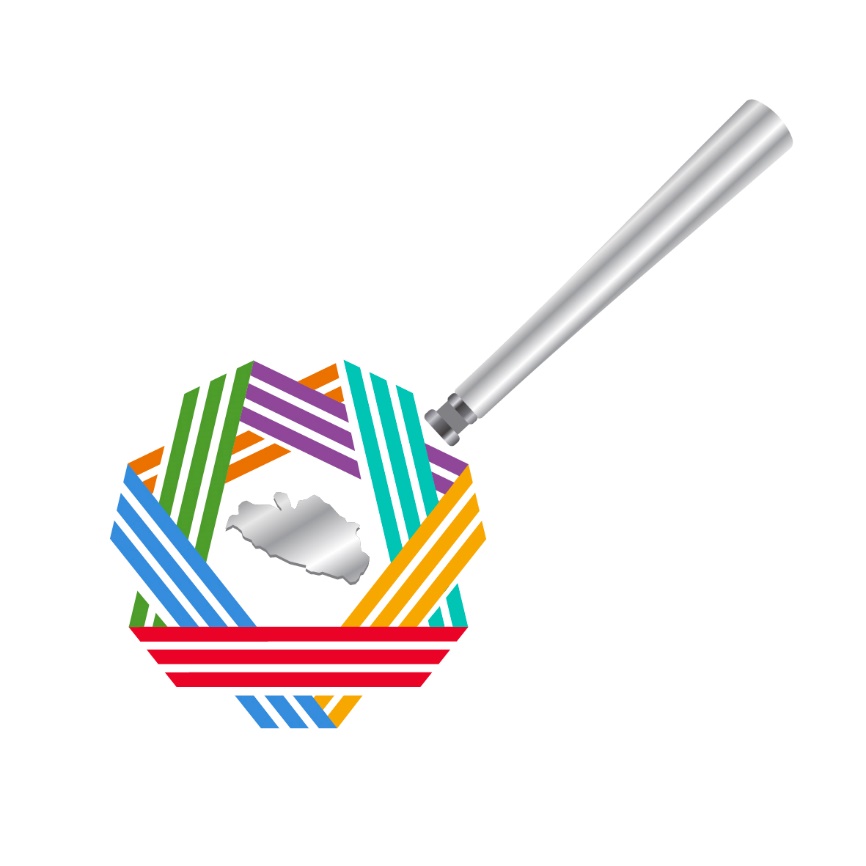 LOCALIDAD (ES)MUNICIPIO (S)REGIÓN (ES)N° TARJETASAN NICOLÁSCUAJINICUILAPACOSTA CHICA4DLTASUNTO:SOLICITUD DE CREACIÓN DEL MUNICIPIO DE SAN NICOLÁS, MPIO. DE CUAJINICUILAPA, GRO.SOLICITUD DE CREACIÓN DEL MUNICIPIO DE SAN NICOLÁS, MPIO. DE CUAJINICUILAPA, GRO.ANTECEDENTES:El 7 de abril de 2004, los habitantes de San Nicolás, Municipio de Cuajinicuilapa, Gro.; en Asamblea General designaron a Eduardo Román Salinas, Ramiro Hernández Bernal y Atilano Mariche Trinidad como integrantes del Comité Gestor para la creación de un nuevo Municipio con cabecera en San Nicolás, iniciando a partir de esa fecha las visitas a las localidades que son anexas a su ejido, para lo cual obtuvieron las respectivas Actas de Adhesión de esas 10 localidades.Posteriormente y con fecha 20 de febrero de 2008, el Comité Gestor se dirigió al Ejecutivo del Estado y al Presidente de la Comisión de Gobierno del H. Congreso del Estado, solicitando la creación de un nuevo municipio con cabecera en la localidad de San Nicolás, actualmente perteneciente al municipio de Cuajinicuilapa, Gro., de la Región de la Costa Chica del Estado.El 7 de abril de 2004, los habitantes de San Nicolás, Municipio de Cuajinicuilapa, Gro.; en Asamblea General designaron a Eduardo Román Salinas, Ramiro Hernández Bernal y Atilano Mariche Trinidad como integrantes del Comité Gestor para la creación de un nuevo Municipio con cabecera en San Nicolás, iniciando a partir de esa fecha las visitas a las localidades que son anexas a su ejido, para lo cual obtuvieron las respectivas Actas de Adhesión de esas 10 localidades.Posteriormente y con fecha 20 de febrero de 2008, el Comité Gestor se dirigió al Ejecutivo del Estado y al Presidente de la Comisión de Gobierno del H. Congreso del Estado, solicitando la creación de un nuevo municipio con cabecera en la localidad de San Nicolás, actualmente perteneciente al municipio de Cuajinicuilapa, Gro., de la Región de la Costa Chica del Estado.ACCIONES SUBSECUENTES:ACCIONES SUBSECUENTES:FECHA: OCTUBRE  DE  2011El expediente técnico se turnó para su análisis a la Subsecretaría de Gobierno para Asuntos Jurídicos, mediante oficio SSAA/0783/2010 de fecha 9 de diciembre de 2010. Por nuestra parte, tiene las siguientes observaciones:Cuenta con 11 localidades y una población de 7,265 habitantes según datos del II Conteo 2005 INEGICuenta medianamente con los recursos económicos suficientes para cubrir, las erogaciones que demande la administración municipal;No cuenta con la infraestructura para el cumplimiento de sus funciones administrativas;No cuenta con los servicios públicos que demande la comunidad para la vida normal e higiénica de la población; yCuenta con el Acta de Anuencia del Cabildo de Cuajinicuilapa de 18 de mayo de 2009.Las localidades que integran el proyecto de San Nicolás, carecen de una unidad geográfica, dejando localidades apartadas de su actual cabecera municipal.El expediente técnico se turnó para su análisis a la Subsecretaría de Gobierno para Asuntos Jurídicos, mediante oficio SSAA/0783/2010 de fecha 9 de diciembre de 2010. Por nuestra parte, tiene las siguientes observaciones:Cuenta con 11 localidades y una población de 7,265 habitantes según datos del II Conteo 2005 INEGICuenta medianamente con los recursos económicos suficientes para cubrir, las erogaciones que demande la administración municipal;No cuenta con la infraestructura para el cumplimiento de sus funciones administrativas;No cuenta con los servicios públicos que demande la comunidad para la vida normal e higiénica de la población; yCuenta con el Acta de Anuencia del Cabildo de Cuajinicuilapa de 18 de mayo de 2009.Las localidades que integran el proyecto de San Nicolás, carecen de una unidad geográfica, dejando localidades apartadas de su actual cabecera municipal.El expediente técnico se turnó para su análisis a la Subsecretaría de Gobierno para Asuntos Jurídicos, mediante oficio SSAA/0783/2010 de fecha 9 de diciembre de 2010. Por nuestra parte, tiene las siguientes observaciones:Cuenta con 11 localidades y una población de 7,265 habitantes según datos del II Conteo 2005 INEGICuenta medianamente con los recursos económicos suficientes para cubrir, las erogaciones que demande la administración municipal;No cuenta con la infraestructura para el cumplimiento de sus funciones administrativas;No cuenta con los servicios públicos que demande la comunidad para la vida normal e higiénica de la población; yCuenta con el Acta de Anuencia del Cabildo de Cuajinicuilapa de 18 de mayo de 2009.Las localidades que integran el proyecto de San Nicolás, carecen de una unidad geográfica, dejando localidades apartadas de su actual cabecera municipal.Responsable: ING. MARIO GARCÍA PINEDAResponsable: ING. MARIO GARCÍA PINEDAElaboró: LIC. NABORINA OLIVEROS PÉREZElaboró: LIC. NABORINA OLIVEROS PÉREZACCIONES SUBSECUENTES:ACCIONES SUBSECUENTES:FECHA: 14 DE MARZO DE 2012.Mediante oficio No. SSAA/DLTR/018/2012, de fecha 14 de marzo de 2012, dirigido al Lic. Benjamín Gallegos Segura, Oficial Mayor del Congreso del Estado, se envió para su análisis y valoración el expediente técnico para la creación del municipio de San Nicolás, actualmente del municipio de Cuajinicuilapa, Gro. Mediante oficio No. SSAA/DLTR/018/2012, de fecha 14 de marzo de 2012, dirigido al Lic. Benjamín Gallegos Segura, Oficial Mayor del Congreso del Estado, se envió para su análisis y valoración el expediente técnico para la creación del municipio de San Nicolás, actualmente del municipio de Cuajinicuilapa, Gro. Mediante oficio No. SSAA/DLTR/018/2012, de fecha 14 de marzo de 2012, dirigido al Lic. Benjamín Gallegos Segura, Oficial Mayor del Congreso del Estado, se envió para su análisis y valoración el expediente técnico para la creación del municipio de San Nicolás, actualmente del municipio de Cuajinicuilapa, Gro. Responsable: ING. MARIO GARCÍA PINEDAResponsable: ING. MARIO GARCÍA PINEDAElaboró: LIC. NABORINA OLIVEROS PÉREZElaboró: LIC. NABORINA OLIVEROS PÉREZACCIONES SUBSECUENTES:ACCIONES SUBSECUENTES:FECHA:  31 DE JULIO 2014Con esta fecha el C. Gobernador recibió en las oficinas de PROTUR, a los integrantes del Comité Gestor, en la cual se contó con la asistencia del Secretario Gral. de Gobierno y de los Diputados Ángel Aguirre Herrera y Bernardo Ortega Jiménez.En esta reunión el C. Gobernador les manifestó su deseo de apoyarlos para la creación de ese municipio, por lo que instruyó a los funcionarios presentes para realizar y agilizar los procedimientos necesarios para cumplir con lo que señala la Ley Orgánica del Municipio Libre.Con esta fecha el C. Gobernador recibió en las oficinas de PROTUR, a los integrantes del Comité Gestor, en la cual se contó con la asistencia del Secretario Gral. de Gobierno y de los Diputados Ángel Aguirre Herrera y Bernardo Ortega Jiménez.En esta reunión el C. Gobernador les manifestó su deseo de apoyarlos para la creación de ese municipio, por lo que instruyó a los funcionarios presentes para realizar y agilizar los procedimientos necesarios para cumplir con lo que señala la Ley Orgánica del Municipio Libre.Con esta fecha el C. Gobernador recibió en las oficinas de PROTUR, a los integrantes del Comité Gestor, en la cual se contó con la asistencia del Secretario Gral. de Gobierno y de los Diputados Ángel Aguirre Herrera y Bernardo Ortega Jiménez.En esta reunión el C. Gobernador les manifestó su deseo de apoyarlos para la creación de ese municipio, por lo que instruyó a los funcionarios presentes para realizar y agilizar los procedimientos necesarios para cumplir con lo que señala la Ley Orgánica del Municipio Libre.Responsable: CARLOS LEAL ESCOBARResponsable: CARLOS LEAL ESCOBARElaboró: Carlos Leal EscobarElaboró: Carlos Leal EscobarACCIONES SUBSECUENTES:ACCIONES SUBSECUENTES:FECHA: 7 DE AGOSTO 2014NIVEL DE CONFLICTIVIDAD: AMARILLONIVEL DE CONFLICTIVIDAD: AMARILLONIVEL DE CONFLICTIVIDAD: AMARILLOCon esta fecha el C. Eduardo Román Salinas, Comisariado Ejidal de San Nicolás y Expresidente del Comité Gestor, entregó en el H. Congreso del Estado parte de la documentación actualizada, entregando con esta misma fecha de manera económica a la Dirección de Límites Territoriales y Remunicipalización copia simple de la misma, la cual después de analizarla se observa que está incompleta, faltando de entregar un Acta de Asamblea de Adhesión actualizada de la localidad de Montesillos, la cual forma parte del proyecto de creación del municipio.Con esta fecha el C. Eduardo Román Salinas, Comisariado Ejidal de San Nicolás y Expresidente del Comité Gestor, entregó en el H. Congreso del Estado parte de la documentación actualizada, entregando con esta misma fecha de manera económica a la Dirección de Límites Territoriales y Remunicipalización copia simple de la misma, la cual después de analizarla se observa que está incompleta, faltando de entregar un Acta de Asamblea de Adhesión actualizada de la localidad de Montesillos, la cual forma parte del proyecto de creación del municipio.Con esta fecha el C. Eduardo Román Salinas, Comisariado Ejidal de San Nicolás y Expresidente del Comité Gestor, entregó en el H. Congreso del Estado parte de la documentación actualizada, entregando con esta misma fecha de manera económica a la Dirección de Límites Territoriales y Remunicipalización copia simple de la misma, la cual después de analizarla se observa que está incompleta, faltando de entregar un Acta de Asamblea de Adhesión actualizada de la localidad de Montesillos, la cual forma parte del proyecto de creación del municipio.Responsable: CARLOS LEAL ESCOBARResponsable: CARLOS LEAL ESCOBARElaboró: Carlos Leal EscobarElaboró: Carlos Leal EscobarACCIONES SUBSECUENTES:ACCIONES SUBSECUENTES:FECHA: 10 de Junio de 2015NIVEL DE CONFLICTIVIDAD: AMARILLONIVEL DE CONFLICTIVIDAD: AMARILLONIVEL DE CONFLICTIVIDAD: AMARILLOCon fecha 6 de Mayo del 2015 se remitió al H. Congreso del Estado, el estudio socioeconómico, así como la opinión técnica respectiva para la creación de este Municipio. Lo anterior para que dicho procedimiento continúe al interior de esa soberanía, la cual es la única instancia facultada por la Ley Orgánica del Municipio Libre para aprobar dicha creación.Con fecha 6 de Mayo del 2015 se remitió al H. Congreso del Estado, el estudio socioeconómico, así como la opinión técnica respectiva para la creación de este Municipio. Lo anterior para que dicho procedimiento continúe al interior de esa soberanía, la cual es la única instancia facultada por la Ley Orgánica del Municipio Libre para aprobar dicha creación.Con fecha 6 de Mayo del 2015 se remitió al H. Congreso del Estado, el estudio socioeconómico, así como la opinión técnica respectiva para la creación de este Municipio. Lo anterior para que dicho procedimiento continúe al interior de esa soberanía, la cual es la única instancia facultada por la Ley Orgánica del Municipio Libre para aprobar dicha creación.Responsable: CARLOS LEAL ESCOBARResponsable: CARLOS LEAL ESCOBARElaboró: Carlos Leal EscobarElaboró: Carlos Leal EscobarACCIONES SUBSECUENTES:ACCIONES SUBSECUENTES:FECHA: 29 de Junio de 2015NIVEL DE CONFLICTIVIDAD: AMARILLONIVEL DE CONFLICTIVIDAD: AMARILLONIVEL DE CONFLICTIVIDAD: AMARILLOCon esta fecha se hizo entrega al H. Congreso del Estado de la iniciativa de decreto para la creación de este municipio, firmado por el C. Gobernador, y para su dictamen y aprobación final por parte de ese poder legislativo.Con esta fecha se hizo entrega al H. Congreso del Estado de la iniciativa de decreto para la creación de este municipio, firmado por el C. Gobernador, y para su dictamen y aprobación final por parte de ese poder legislativo.Con esta fecha se hizo entrega al H. Congreso del Estado de la iniciativa de decreto para la creación de este municipio, firmado por el C. Gobernador, y para su dictamen y aprobación final por parte de ese poder legislativo.Responsable: CARLOS LEAL ESCOBARResponsable: CARLOS LEAL ESCOBARElaboró: Carlos Leal EscobarElaboró: Carlos Leal EscobarACCIONES SUBSECUENTES:ACCIONES SUBSECUENTES:FECHA: 21 de Enero de 2016NIVEL DE CONFLICTIVIDAD: AMARILLONIVEL DE CONFLICTIVIDAD: AMARILLONIVEL DE CONFLICTIVIDAD: AMARILLOEl 21 de Enero se llevó a cabo reunión de trabajo conjunta con los Comités Gestores de los proyectos de Santa Cruz del Rincón, Temalacatzingo, San Nicolás y Las Vigas. Resultado de los planteamientos vertidos, se llegó al siguiente Acuerdo:UNICO.- Una vez que se analizó el avance que presentan los cuatro proyectos de creación de nuevos municipios y toda vez que el trámite se encuentra depositado en el H. Congreso del Estado, se determinó como única solicitud, que los representantes de los Comités piden ser recibidos en audiencia por el C. Gobernador, a efecto de conocer su opinión y postura sobre los proyectos en comento.El 21 de Enero se llevó a cabo reunión de trabajo conjunta con los Comités Gestores de los proyectos de Santa Cruz del Rincón, Temalacatzingo, San Nicolás y Las Vigas. Resultado de los planteamientos vertidos, se llegó al siguiente Acuerdo:UNICO.- Una vez que se analizó el avance que presentan los cuatro proyectos de creación de nuevos municipios y toda vez que el trámite se encuentra depositado en el H. Congreso del Estado, se determinó como única solicitud, que los representantes de los Comités piden ser recibidos en audiencia por el C. Gobernador, a efecto de conocer su opinión y postura sobre los proyectos en comento.El 21 de Enero se llevó a cabo reunión de trabajo conjunta con los Comités Gestores de los proyectos de Santa Cruz del Rincón, Temalacatzingo, San Nicolás y Las Vigas. Resultado de los planteamientos vertidos, se llegó al siguiente Acuerdo:UNICO.- Una vez que se analizó el avance que presentan los cuatro proyectos de creación de nuevos municipios y toda vez que el trámite se encuentra depositado en el H. Congreso del Estado, se determinó como única solicitud, que los representantes de los Comités piden ser recibidos en audiencia por el C. Gobernador, a efecto de conocer su opinión y postura sobre los proyectos en comento.Responsable: CARLOS LEAL ESCOBARResponsable: CARLOS LEAL ESCOBARElaboró: Carlos Leal EscobarElaboró: Carlos Leal EscobarSITUACIÓN ACTUAL Y/O ACUERDOS:SITUACIÓN ACTUAL Y/O ACUERDOS:FECHA: 15 de Febrero de 2016NIVEL DE CONFLICTIVIDAD: AMARILLONIVEL DE CONFLICTIVIDAD: AMARILLONIVEL DE CONFLICTIVIDAD: AMARILLOCon esta fecha se llevó a cabo reunión de trabajo conjunta con los Comités Gestores de los proyectos de Santa Cruz del Rincón, Temalacatzingo, San Nicolás y Las Vigas, misma en que los integrantes de los comités gestores ratifican su pretensión de ser recibidos en audiencia por el jefe del Ejecutivo, para conocer su postura sobre estos.Con esta fecha se llevó a cabo reunión de trabajo conjunta con los Comités Gestores de los proyectos de Santa Cruz del Rincón, Temalacatzingo, San Nicolás y Las Vigas, misma en que los integrantes de los comités gestores ratifican su pretensión de ser recibidos en audiencia por el jefe del Ejecutivo, para conocer su postura sobre estos.Con esta fecha se llevó a cabo reunión de trabajo conjunta con los Comités Gestores de los proyectos de Santa Cruz del Rincón, Temalacatzingo, San Nicolás y Las Vigas, misma en que los integrantes de los comités gestores ratifican su pretensión de ser recibidos en audiencia por el jefe del Ejecutivo, para conocer su postura sobre estos.Responsable: CARLOS LEAL ESCOBARResponsable: CARLOS LEAL ESCOBARElaboró: Carlos Leal EscobarElaboró: Carlos Leal Escobar